Sevgili Öğrenciler,Öğretim Elemanı ve Ders Değerlendirme Anketi, Bölümümüzde eğitim ve öğretimin kalitesini yükseltmek amacıyla yürütülen değerlendirme çalışmalarının önemli bir parçasıdır. Ankette yer alan maddelere vereceğiniz samimi ve içten cevaplar, sizlere daha nitelikli eğitim-öğretim hizmeti sunmamıza yardımcı olacaktır. Lütfen, tüm soruları özenle cevaplayınız. Değerli katkılarınız için teşekkür ederiz.BÖLÜM BAŞKANLIĞI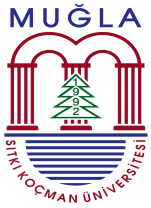 TARİH/ DÖNEMİ: Dersin Kodu ve AdıDersin Sorumlusu / SorumlularıDERSİN PROGRAM ÇIKTILARINA KATKISI HAKKINDA (1-11 arası)DERSİN PROGRAM ÇIKTILARINA KATKISI HAKKINDA (1-11 arası)DeğerlendirmeDeğerlendirmeDeğerlendirme1. Hiç Katılmıyorum 2. Kısmen katılıyorum 3. Tamamen Katılıyorum1. Hiç Katılmıyorum 2. Kısmen katılıyorum 3. Tamamen Katılıyorum1231. Biyoloji ile ilgili alanlarında yeterli bilgi birikimi ile kuramsal ve uygulamalı bilgilerini alanında kullanabilme becerisi.1. Biyoloji ile ilgili alanlarında yeterli bilgi birikimi ile kuramsal ve uygulamalı bilgilerini alanında kullanabilme becerisi.2. Biyoloji alanındaki problemleri saptama, tanımlama, formüle etme ve çözme becerisi; bu amaçla uygun analiz ve modelleme yöntemlerini seçme ve uygulama becerisi.2. Biyoloji alanındaki problemleri saptama, tanımlama, formüle etme ve çözme becerisi; bu amaçla uygun analiz ve modelleme yöntemlerini seçme ve uygulama becerisi.3. Biyoloji ile ilgili bir sistemi, süreci, donanımı veya ürünü anlama, yorumlama, ilgili sorunları çözme ve çağdaş yöntemleri uygulama becerisi.3. Biyoloji ile ilgili bir sistemi, süreci, donanımı veya ürünü anlama, yorumlama, ilgili sorunları çözme ve çağdaş yöntemleri uygulama becerisi.4. Biyoloji öğretim programlarında alan dışı ders almış olması.4. Biyoloji öğretim programlarında alan dışı ders almış olması.5. Biyoloji alan uygulamaları için gerekli olan çağdaş araçları seçme, kullanma, geliştirme ve bilişim teknolojilerini etkin bir şekilde kullanma becerisi.5. Biyoloji alan uygulamaları için gerekli olan çağdaş araçları seçme, kullanma, geliştirme ve bilişim teknolojilerini etkin bir şekilde kullanma becerisi.6. Biyoloji alanına göre tasarlama, deney yapma, veri toplama, sonuçları analiz etme, arşivleme, metin çözme ve yorumlama becerisi.6. Biyoloji alanına göre tasarlama, deney yapma, veri toplama, sonuçları analiz etme, arşivleme, metin çözme ve yorumlama becerisi.7. Bireysel olarak ve takımlarda etkin biçimde çalışabilme becerisi.7. Bireysel olarak ve takımlarda etkin biçimde çalışabilme becerisi.8. Türkçe sözlü ve yazılı etkin iletişim kurma becerisi; en az bir yabancı dil bilgisi.8. Türkçe sözlü ve yazılı etkin iletişim kurma becerisi; en az bir yabancı dil bilgisi.9. Yaşam boyu öğrenme bilinci, bilgiye erişebilme, bilim ve teknolojideki gelişmeleri izleme becerisi.9. Yaşam boyu öğrenme bilinci, bilgiye erişebilme, bilim ve teknolojideki gelişmeleri izleme becerisi.10. Mesleki etik ve sorumluluk bilinci.10. Mesleki etik ve sorumluluk bilinci.11. Biyoloji alan uygulamalarının evrensel ve toplumsal boyutlardaki etkileri (Çevre sorunları, ekonomi, sürdürülebilirlik vb.) ve hukuksal sonuçları konusunda farkındalık yaratma. 11. Biyoloji alan uygulamalarının evrensel ve toplumsal boyutlardaki etkileri (Çevre sorunları, ekonomi, sürdürülebilirlik vb.) ve hukuksal sonuçları konusunda farkındalık yaratma. DERSİN SORUMLUSU HAKKINDA (12- 18 arası)DERSİN SORUMLUSU HAKKINDA (12- 18 arası)DERSİN SORUMLUSU HAKKINDA (12- 18 arası)DERSİN SORUMLUSU HAKKINDA (12- 18 arası)DERSİN SORUMLUSU HAKKINDA (12- 18 arası)1. Hiç Katılmıyorum 2. Kısmen katılıyorum 3. Tamamen Katılıyorum1. Hiç Katılmıyorum 2. Kısmen katılıyorum 3. Tamamen Katılıyorum12312. Ders akademik takvime göre planlanmakta ve işlenmektedir.12. Ders akademik takvime göre planlanmakta ve işlenmektedir.13. Dersin öğretim elemanı öğrencilerin derse karşı ilgilerini çekmekte ve dersi öğretmekte başarılıdır. 13. Dersin öğretim elemanı öğrencilerin derse karşı ilgilerini çekmekte ve dersi öğretmekte başarılıdır. 14. Dersin öğretim elemanı ders saatleri dışında, dersle ilgili olarak öğrenciye zaman ayırmaktadır.14. Dersin öğretim elemanı ders saatleri dışında, dersle ilgili olarak öğrenciye zaman ayırmaktadır.15. Öğretim elemanı alanındaki güncel değişimleri takip eder ve bilimsel hata yapmamaya özen göstermektedir.15. Öğretim elemanı alanındaki güncel değişimleri takip eder ve bilimsel hata yapmamaya özen göstermektedir.16. Dersin öğretim elemanı geri bildirim (dönüt) sürecini işletebilmektedir.16. Dersin öğretim elemanı geri bildirim (dönüt) sürecini işletebilmektedir.17. Ders kapsamındaki tüm konular işlenmiştir.17. Ders kapsamındaki tüm konular işlenmiştir.18. Dersin öğretim elemanı derste disiplin dışı ve uygunsuz davranışlarda bulunmamaktadır.18. Dersin öğretim elemanı derste disiplin dışı ve uygunsuz davranışlarda bulunmamaktadır.DERS HAKKINDA (19-22 arası)DERS HAKKINDA (19-22 arası)DERS HAKKINDA (19-22 arası)DERS HAKKINDA (19-22 arası)DERS HAKKINDA (19-22 arası)1. Hiç Katılmıyorum 2. Kısmen katılıyorum 3. Tamamen Katılıyorum1. Hiç Katılmıyorum 2. Kısmen katılıyorum 3. Tamamen Katılıyorum12319. Dönem başında dersin ulaşılmak istenilen hedefleri açıklanmaktadır.19. Dönem başında dersin ulaşılmak istenilen hedefleri açıklanmaktadır.20. Derste kullanılan öğretim stratejileri, yöntem ve teknikleri örgün ve uzaktan eğitime uygundur. 20. Derste kullanılan öğretim stratejileri, yöntem ve teknikleri örgün ve uzaktan eğitime uygundur. 21. Öğrenme-öğretme sürecinde araştırma-incelemeye yönelik etkinliklere yer verilmektedir.21. Öğrenme-öğretme sürecinde araştırma-incelemeye yönelik etkinliklere yer verilmektedir.22. Derste edinilen bilgi ve beceriler, mesleki ve bireysel yaşantıma katkı sağlamaktadır.22. Derste edinilen bilgi ve beceriler, mesleki ve bireysel yaşantıma katkı sağlamaktadır.ÖLÇME VE DEĞERLENDİRME HAKKINDA (23- 26 arası)ÖLÇME VE DEĞERLENDİRME HAKKINDA (23- 26 arası)ÖLÇME VE DEĞERLENDİRME HAKKINDA (23- 26 arası)ÖLÇME VE DEĞERLENDİRME HAKKINDA (23- 26 arası)ÖLÇME VE DEĞERLENDİRME HAKKINDA (23- 26 arası)1. Hiç Katılmıyorum 2. Kısmen katılıyorum 3. Tamamen Katılıyorum1. Hiç Katılmıyorum 2. Kısmen katılıyorum 3. Tamamen Katılıyorum12323. Dönem başında öğrencilere ölçme ve değerlendirme kriterleri açıklanmaktadır.23. Dönem başında öğrencilere ölçme ve değerlendirme kriterleri açıklanmaktadır.24. Derste yapılan ölçme sonuçlarının geri bildirimi öğrencilere verilmektedir.24. Derste yapılan ölçme sonuçlarının geri bildirimi öğrencilere verilmektedir.25. Değerlendirme yalnız sınavlarla değil, ödev ve proje gibi başka çalışmalarla da yapılmaktadır.25. Değerlendirme yalnız sınavlarla değil, ödev ve proje gibi başka çalışmalarla da yapılmaktadır.26. Dersin ölçme ve değerlendirmesi objektif yapılmaktadır.26. Dersin ölçme ve değerlendirmesi objektif yapılmaktadır.UZAKTAN EĞİTİMİN KALİTESİ HAKKINDA (27-33 arası)UZAKTAN EĞİTİMİN KALİTESİ HAKKINDA (27-33 arası)1231. Hiç Katılmıyorum 2. Kısmen katılıyorum 3. Tamamen Katılıyorum1. Hiç Katılmıyorum 2. Kısmen katılıyorum 3. Tamamen Katılıyorum27. Uzaktan eğitimde verilen dersin kalitesi ile Örgün eğitimdeki dersin kalitesi aynıdır.27. Uzaktan eğitimde verilen dersin kalitesi ile Örgün eğitimdeki dersin kalitesi aynıdır.28. Uzaktan eğitimde işlenen bu derste program çıktılarına (becerilere) yönelik ders yapılmaktadır.28. Uzaktan eğitimde işlenen bu derste program çıktılarına (becerilere) yönelik ders yapılmaktadır.29. Uzaktan eğitimde işlenen derslerde kullanılan eğitim materyalleri ihtiyaçlarımı karşılıyor. 29. Uzaktan eğitimde işlenen derslerde kullanılan eğitim materyalleri ihtiyaçlarımı karşılıyor. 30. Teorik derslerin Uzaktan eğitim ile verilmesinin etkili olduğunu düşünüyorum. 30. Teorik derslerin Uzaktan eğitim ile verilmesinin etkili olduğunu düşünüyorum. 31. Uygulama ve Laboratuvar derslerinin uzaktan eğitim ile verilmesinin etkili olduğunu düşünüyorum.31. Uygulama ve Laboratuvar derslerinin uzaktan eğitim ile verilmesinin etkili olduğunu düşünüyorum.32. Teorik derslerin Uzaktan eğitimde kalmasını istiyorum.32. Teorik derslerin Uzaktan eğitimde kalmasını istiyorum.33. Uygulama ve Laboratuvar derslerinin uzaktan eğitimde kalmasını istiyorum.33. Uygulama ve Laboratuvar derslerinin uzaktan eğitimde kalmasını istiyorum.DERS YÖNETİM SİSTEMİ HAKKINDADERS YÖNETİM SİSTEMİ HAKKINDA1231. Hiç Katılmıyorum 2. Kısmen katılıyorum 3. Tamamen Katılıyorum1. Hiç Katılmıyorum 2. Kısmen katılıyorum 3. Tamamen Katılıyorum34. Ders Yönetim Sistemini (DYS) aktif olarak kullanıyorum.34. Ders Yönetim Sistemini (DYS) aktif olarak kullanıyorum.35. Ders Yönetim Sisteminde karşılaştığım/ karşılaşabileceğim sorunları nasıl çözebileceğimi biliyorum.35. Ders Yönetim Sisteminde karşılaştığım/ karşılaşabileceğim sorunları nasıl çözebileceğimi biliyorum.36. Yapılan bilgilendirmelerin (duyuru vb.) yeterli olduğunu düşünüyorum.36. Yapılan bilgilendirmelerin (duyuru vb.) yeterli olduğunu düşünüyorum.37. Ders Yönetim Sisteminde istediğim derse kolaylıkla erişim sağlayabiliyorum. 37. Ders Yönetim Sisteminde istediğim derse kolaylıkla erişim sağlayabiliyorum. 38. Sanal sınıf uygulamasında teknik problemler ile karşılaşıyorum. 38. Sanal sınıf uygulamasında teknik problemler ile karşılaşıyorum. 39. Katılmadığım canlı derslerin kayıtlarına sonradan rahatlıkla ulaşıp izleyebiliyorum.39. Katılmadığım canlı derslerin kayıtlarına sonradan rahatlıkla ulaşıp izleyebiliyorum.EKLEMEK İSTEDİĞİNİZ DİĞER GÖRÜŞLERİNİZİ SAYFANIN ALT KISMINDA KISACA YAZABİLİRSİNİZ.EKLEMEK İSTEDİĞİNİZ DİĞER GÖRÜŞLERİNİZİ SAYFANIN ALT KISMINDA KISACA YAZABİLİRSİNİZ.EKLEMEK İSTEDİĞİNİZ DİĞER GÖRÜŞLERİNİZİ SAYFANIN ALT KISMINDA KISACA YAZABİLİRSİNİZ.EKLEMEK İSTEDİĞİNİZ DİĞER GÖRÜŞLERİNİZİ SAYFANIN ALT KISMINDA KISACA YAZABİLİRSİNİZ.EKLEMEK İSTEDİĞİNİZ DİĞER GÖRÜŞLERİNİZİ SAYFANIN ALT KISMINDA KISACA YAZABİLİRSİNİZ.